Приложение к основной образовательной программемуниципальное бюджетное общеобразовательное учреждениегорода Новосибирска «Лицей № 185»Программа первичной профилактики аддиктивного и суицидального поведения учащихся 1-11 классаПедагог-психолог: Шупикова Кристина ЮрьевнаУчебный год: 2022-2023«29» августа 2022 г.                                                         Октябрьский районПояснительная запискаАктуальность: за последние годы значительно увеличилось число суицидальных попыток и завершенных самоубийств среди молодежи и даже детей. Уровень самоубийств среди российских подростков в настоящее время является одним из самых высоких в мире. Самоубийство подростков занимает третье место среди ведущих причин смертельных случаев и четвертое - среди основных причин потенциальной потери жизни. Анализ материалов уголовных дел показывает, что 62% всех самоубийств несовершеннолетними совершается из-за конфликтов и неблагополучия в их окружении: боязни насилия со стороны взрослых, бестактного поведения учителей, одноклассников, друзей, черствости и безразличия окружающих. В целом ряде случаев подростки решались на самоубийство из-за равнодушного отношения родителей и педагогов к их проблемам, протестуя, таким образом, против безразличия и жестокости взрослых. Решаются на такой шаг, как правило, замкнутые, ранимые, страдающие от одиночества и чувства собственной ненужности подростки, потерявшие смысл жизни. Причиной суицида могут быть также алкоголизм и наркомания, как родителей, так и самих подростков, индивидуальные психологические особенности человека, внутриличностные конфликты и т.п. Проблема детских суицидов присуща как неблагополучным семьям, так и семьям с внешними признаками социального и финансового благополучия.Понятие обучающиеся (дети) «группы риска» сегодня считается довольно распространенным и общепринятым и употребляется довольно часто в педагогике и психологии. В современной литературе существуют различные трактовки данного понятия. Риск - возможность, большая вероятность чего-либо, что может произойти или не произойти, как правило, негативного, нежелательного. Поэтому, когда говорят о детях группы риска, подразумевается, что эти дети находятся под воздействием некоторых нежелательных факторов, которые могут сработать или не сработать. [Сурикова М. Д. Дети группы риска и их психологические особенности // Молодой ученый. — 2013. — №4. — С. 607-609.] Фактически речь идет о двух сторонах риска. С одной стороны, это риск для общества, который создают дети данной категории, поскольку их поведение противоречит общепринятым нормам и правилам. С другой стороны (и это, прежде всего) – это наличие риска, которому постоянно подвергаются они сами: риска потери жизни, здоровья, нормальных условий для полноценного развития и т. д. Суицидальные действия у детей часто бывают импульсивными, ситуативными и не планируются заранее. Попытки суицида являются следствием непродуктивной (защитной) адаптации к жизни – фиксированного, негибкого построения человеком или семьей отношений с собой, своими близкими и внешним миром на основе действия механизма отчуждения. Своевременная психологическая помощь, участливое отношение к подросткам, попавших в трудную жизненную ситуацию, помогли бы избежать трагедий. Рис.1. Факторы суицидального рискаГруппы суицидального риска — это подростки:находящиеся в сложной семейной ситуации (развод родителей, предпочтение родителями одного ребенка по отношению к другому, жестокое обращение в семье, психически больные родственники);испытывающие серьезные проблемы в учебе;не имеющие друзей;не имеющие устойчивых интересов, хобби;склонные к депрессиям (имеющие психические заболевания):перенесшие тяжелую утрату;остро переживающие несчастную любовь (разрыв высокозначимых любовных отношений);имеющие семейную историю суицида (или ставшие свидетелями суицида, либо сами пытавшиеся покончить с собой);употребляющие алкоголь, психоактивные вещества;имеющие недостатки физического развития, инвалидность, хронические соматические заболевания;совершившие уголовно наказуемый поступок (характеризующиеся криминальным поведением) или ставшие жертвой уголовного преступления (в т.ч. насилия);попавшие под влияние деструктивных религиозных сект или молодежных течений.В.Е. Летунова выделяет следующие группы факторов риска:медико-биологические (группа здоровья, наследственные причины, врождённые свойства, нарушения в психическом и физическом развитии, условия рождения ребёнка, заболевания матери и её образ жизни, травмы внутриутробного развития и т.д.);социально-экономические (многодетные и неполные семьи; несовершеннолетние родители; безработные семьи; семьи, ведущие аморальный образ жизни; неприспособленность к жизни в обществе: бегство, бродяжничество, безделье, воровство, мошенничество, драки, убийства, попытки суицида, агрессивное поведение, употребление спиртных напитков, наркотиков и т.д.);психологические (отчуждение от социальной среды, неприятие себя, невротические реакции, нарушения общения с окружающими, эмоциональная неустойчивость, неуспех в деятельности, неуспех в социальной адаптации, трудности общения, взаимодействия со сверстниками и взрослыми и т.д.)педагогические (несоответствие содержания программ образовательного учреждения и условий обучения детей их психофизиологическим особенностям, темпа психического развития детей и темпа обучения, преобладание отрицательных оценок, неуверенность в деятельности, отсутствие интереса к учению, закрытость для положительного опыта, несоответствие образу школьника и т.д.)Основными «инструментами» педагогов и школьных психологов для оценки суицидального риска является беседа с подростком, наблюдение за ним, информация, полученная от третьих лиц (друзей, родственников), данные медицинской документации. Состоянию высокого суицидального риска соответствуют:устойчивые фантазии о смерти, невербальные «знаки», мысли, прямые или косвенные высказывания о самоповреждении или самоубийстве;состояние депрессии;проявления чувства вины /тяжелого стыда /обиды /сильного страха;высокий уровень безнадежности в высказываниях;заметная импульсивность в поведении;факт недавнего/текущего кризиса/утраты;эмоционально-когнитивная фиксация на кризисной ситуации, объекте утраты;выраженное физическое или психическое страдание (болевой синдром, «душевная боль»);отсутствие социально-психологической поддержки /не принимающее окружение;нежелание подростка принимать помощь /недоступность терапевтическим интервенциям /сожаления о том, что «еще жив».Необходимые условия профилактики суицидального риска в подростковой среде:Благоприятная эмоционально-психологическая атмосфера в окружении ребенка (в семье, школе, классе);Насыщенность жизни яркими событиями, дающими подростку возможность достичь успеха, проявить себя и почувствовать свою значимость (социальные проекты, творческие акции и т.д.);Возможность доверительного общения подростка с родителями, педагогами, искренний интерес со стороны взрослых к событиям жизни, к чувствам и переживаниям подростка;Помощь и поддержка в решении проблем и преодолении трудностей;Устойчивые социальные связи, значимые для подростка и, прежде всего,  семейные;Контроль использования ребенком интернет-ресурсов.Направления работы педагогов-психологов и социальных педагогов по профилактике депрессии и суицидов:Провести с ребенком работу по снятию негативных эмоций, которые у него копятся;Помочь подростку разобраться в своих чувствах и отношениях;Обучить социальным навыкам и умениям преодоления стресса;Оказать подростку социальную поддержку с помощью включения семьи, учебного заведения, друзей и пр.;При необходимости включить подростка в группу социально-психологического тренинга;Провести психокоррекционные занятия по повышению самооценки подростка, развитию адекватного отношения к собственной личности, эмпатии. Основные задачи профилактики суицидов в учреждениях образованиясвоевременное выявление учащихся с личностными нарушениями и обеспечение их психологической поддержкой;формирование более близких отношений с детьми и подростками путем доверительных бесед с искренним стремлением понять их и оказать помощь;проявление наблюдательности и умения своевременного распознавания признаков суицидальных намерений, словесных высказываний или изменений в поведении;оказание помощи в учебе ученикам с низкой успеваемостью;контроль посещаемости занятий и прогулов;дестигматизация психических болезней (борьба с преобладающим стыдом перед ними), предотвращение злоупотребления алкоголем и наркотиками;своевременное направление учащихся на лечение в связи с психическими расстройствами и злоупотреблением алкоголем или наркотиками;осуществление мероприятий по ограничению доступа к возможным средствам самоубийства – токсическим веществам и опасным медикаментам, пестицидам, огнестрельному или иному оружию и т.п.;формирование позитивных потребностей;развитие способности любить и быть любимыми;формирование умения себя занять и трудиться;раннее формирование устойчивых интересов (спорт, искусство, познание);организация деятельности, альтернативной отклоняющемуся поведению: кружки по интересам и спортивные секции, экскурсии и турпоходы, благотворительные акции и т.п.;оказание помощи учителям и другим работникам школ в преодолении стресса на рабочих местах.Аддиктивное поведение, факторы риска и защитыАддиктивное поведение – это одна из форм так называемого разрушительного (деструктивного) поведения, при котором человек будто стремится убежать от окружающей реальности, фиксируя свое внимание на конкретных видах деятельности и предметах или изменяя собственное психоэмоциональное состояния путем употребления различных веществ. Психология описывает аддикцию как некое пограничное состояние, возникающее между патологической зависимостью и нормой. При этом происходит снижение способности к адаптации. По сути, прибегая к аддиктивному поведению, люди стремятся создать для себя иллюзию некой безопасности, прийти к жизненному равновесию. В современной литературе (Егоров А.О., Игумнов С. А.,  Казакова П. И., Сирота Н. А., Шипицина Л. М., Ялтонский В. М. и др.) обычно выделяют три группы факторов, которые увеличивают шансы обучающихся стать потребителем и зависимым от ПАВ: социальные (макро и микросоциалльные), психологические и медико-биологические. Кроме того, сам подростковый возраст рассматривается как общий фактор риска развития многих нарушений поведения, в том числе аддиктивного поведения.Многие современные авторы выделяют не только факторы риска, но и факторы защиты (протективные факторы) — обстоятельства, достоверно снижающие шансы индивида стать потребителем ПАВ.Макросоциальные факторы отражают экономическую, культурную, политическую и криминальную ситуацию в обществе. Факторами социального риска являются:• разрушение института семьи;• отсутствие жизненных перспектив у подростков;• плохая организация досуга;• целенаправленное "подсаживание на иглу" детей и подростков взрослыми наркоманами;• высокий уровень преступности в регионе;• недоступность служб социальной помощи;• невысокое качество медицинской помощи;• недостаточный контроль государства в сфере продажи лекарственной продукции населению и соблюдения закона о запрете продажи алкоголя и табака для несовершеннолетних.Факторы социальной защиты:• продуманная государственная политика в отношении семьи как социального института;• низкая криминогенность;• высокое качество медицинской помощи;• доступность служб социальной помощи;• организация доступного и разнообразного досуга подростков;• законодательно закрепленные запреты в отношении продажи легальных ПАВ несовершеннолетним и контроль за их соблюдением;• ограничение рекламы ПАВ в СМИ;• организованная ранняя превентивная работа с детьми и подростками в школах.Микросоциальные факторы — это непосредственное окружение ребенка: семья, школа и те люди, с которыми он общается помимо семьи и школы. Обычно рассматривают социальные характеристики семьи, тип семейного воспитания, структуру семьи, отношения внутри семьи и личностные особенности родителей. Другую подгруппу составляют факторы социализации помимо семьи, такие как школьная успеваемость, характер общения и позиция в школьном коллективе, отношения с учителями, тип референтной группы.Микросоциальные семейные факторы риска:• отсутствие семьи;• асоциальные семьи с пьянством, криминалом и жестоким отношением внутри семьи (насилие в семье, безнадзорность, родительская жестокость);• злоупотребление ПАВ родителями и другими родственниками;• неполные и деформированные семьи;• высокий уровень семейного стресса; • развод родителей, повторный брак;• низкий уровень доходов в семье;•нарушение детско-родительских отношений: гипоопека с эмоциональной холодностью (воспитание по типу "Золушки"), гипоопека с эмоциональным принятием (мало родительского контроля и внимания компенсируются вседозволенностью); доминирующая гиперопека (чрезмерный контроль, лишение самостоятельности); потворствующая гиперопека (воспитание по типу "кумира семьи"), непоследовательный и противоречивый стиль семейного воспитания; чрезмерные ожидания родителей; непонимание родителями возрастных особенностей ребенка, низкий авторитет родителей.Протективные факторы (факторы защиты): • функциональная семья;• гармоничные детско-родительские отношения;• просоциальные установки в семье, отраженные в соответствующих внутрисемейных правилах;• привитые с детства навыки общения с людьми;• высокие моральные принципы и интеллектуально-культурная ориентация жизни в семье;• уважение семейных ценностей.Микросоциальные внесемейные факторы риска:• низкая учебная мотивация, сниженная успеваемость, • нарушения школьной дисциплины (прогулы и т.п.), • низкий статус ребенка в школьном коллективе, • трудности взаимодействия со сверстниками и учителями (конфликтность, агрессивность, избегание и т.д.);• принадлежность к неформальной группе, в которой употребляют ПАВ;Микросоциальные внесемейные факторы защиты:• хорошая школьная успеваемость, • удовлетворяющий подростка статус в классе, • хорошие отношения с одноклассниками и учителями, • принадлежность к неформальной просоциальной группе, в которой не употребляют ПАВ.Биологические факторы риска•генетические факторы (наследственность наркозависимых отягощена алкоголизмом и наркоманией, особенно по мужской линии);•индивидуальные характеристики («комплекс нейрональной и поведенческой расторможенности» — повышенная импульсивность, поиск новизны, синдром гиперактивности и дефицита внимания, нарушения поведения - М. Шукит и Т. Смит);•факторы нарушенного онтогенеза (черепно-мозговые травмы, психотравмы, тяжелые соматические заболевания);• патология беременности, осложненные роды;• психические заболевания у кого-либо из близких родственников.Психологические факторы риска аддиктивного поведенияМотивационные факторы - совокупность мотивов, побуждающих к употреблению алкоголя и наркотиков, определяет индивидуальный процесс приобщения к ПАВ. Типы личностных мотиваций употребления ПАВ: •позитивная (для получения удовольствия), •негативная (защита, бегство от тоски, проблем и т.п.),  •нейтральная (для приспособления к окружающим, по привычке). Преобладающие модели мотивацией приема ПАВ:•успокаивающая модель (достижение душевного спокойствия, снятие напряжения, негативных переживаний, уход от неразрешимых жизненных проблем);• коммуникативная модель (облегчает общение, помогает преодолеть стеснительность);• активирующая модель (принимаются для подъема жизненных сил, достижения раскованности, бесстрашия и уверенности);• гедонистическая модель (используются для получения удовольствия, психического комфорта);• конформная модель (стремление некритически подражать сверстникам, лидерам, быть принятым группой);• манипулятивная модель (изменение ситуации в свою пользу, часто характерно для подростков с демонстративным типом повеления);• компенсаторная модель (потребность компенсировать какую-то личностную неполноценность или дисгармонию характера).А. Е. Личко и В. С. Битенский выделяют следующие личностные расстройства и акцентуации характера, повышающие вероятность химической зависимости у подростков: гипертимность, эпилептоидность, истероидность и неустойчивость. Ц. П. Короленко среди черт личности подростков, которые могут способствовать аддиктивному поведению, называет сниженную переносимость трудностей, скрытый комплекс неполноценности, обидчивость, подозрительность, поверхностную социабельность, уход от ответственности, стереотипность и повторяемость поведения, тревожность, связанную с комплексом неполноценности.Обобщенный вариант представления вышеперечисленных авторов о личностных факторах риска:• низкий самоконтроль;• импульсивность;• сниженная способность к длительным и целенаправленным действиям:• неумение прогнозировать последствия действий;• эмоциональная неустойчивость и незрелость;• сниженная или неадекватная самооценка в сочетании с экстернальным локусом контроля;• несоразмерность притязаний;• низкая стрессоустойчивость;• тяга к риску, склонность к поиску ощущений;• несформированность морально-нравственных ориентиров, неприятие социальных норм.Факторы личностной защиты: • высокая самооценка;• стрессоустойчивость;• развитый самоконтроль;• навыки самостоятельного решения проблем, поиска и принятия социальной поддержки;• устойчивость к негативному влиянию сверстников;• высокий уровень интеллекта;•интернальный локус контроля (принятие ответственности за свое поведение) и подчиненное положение гедонистических ценностей в ценностно-смысловой иерархии. Цель программыОрганизация профилактической работы по предупреждению аддиктивного и  суицидального поведения  детей и подростков, вызванного недостаточным умением справляться с  трудными школьными ситуациями (конфликты с одноклассниками и учителями, родителями, буллинг, адаптация на переходных этапах школьного обучения, школьная неуспеваемость, экзамены).Задачи программыВыявление учащихся «группы риска» (повышенная тревожность, конфликты с окружающими, агрессивность, изоляция в коллективе);Организация консультативной помощи выявленным учащимся, организация межведомственного взаимодействия со специалистами различных учреждений и организаций;Формирование у учащихся позитивного образа Я, обучение навыкам саморегуляции и релаксации;Формирование у родителей устойчивого представления об аддиктивном, суицидальном поведении детей и подростков: индикаторах, причинах, роли родителей в предотвращении, специалисты, с которыми необходимо взаимодействовать;Формирование у педагогов  устойчивого представления об аддиктивном и  суицидальном поведении детей и подростков (индикаторы, причины, специалисты, с которыми нужно взаимодействовать для предотвращения)Особенность программы - программа составлена для учащихся 1-11 классов, включает в себя психодиагностическое, коррекционно-развивающее, профилактическое направление. Предназначена для всех участников образовательного процесса. Носит циклический характер. Особенное внимание уделяется детям на переходных этапах обучения- 1,5,10 класс и детям в период ГИА (9,11 классы).Программа включает в себя:Групповые коррекционно-развивающие занятия с учащимися;Скрининговые психодиагностические обследования учащихся;Психологические консультации родителей, педагогов, учащихся по результатам диагностики;Углубленные психодиагностические обследования учащихся по результатам скрининговых исследований;Групповые консультации родителей;Семинары с педагогами.Технология контроля - отслеживание  эффективности программы  с помощью психологического тестирования учащихся, экспертной оценки педагогов, ведение  карты индивидуального развития учащихся «группы риска».Форма контроля -  опросник родителей «Адаптация учащихся к началу школьного обучения»; методика «Нарисуй себя» (Прихожан А.М. «Психология тревожности. Дошкольный и школьный возраст»- СПб.: Питер, 2007); шкала явной тревожности для детей  (Прихожан А.М. «Психология тревожности. Дошкольный и школьный возраст»- СПб.: Питер, 2007); методика изучения мотивации обучения школьников при переходеиз начальных классов в средние М. Р. Гинзбурга «Изучение учебной мотивации» («Психологический мониторинг уровня развития УУД у обучающихся 5-9 классов» Волгоград, 2015 г.);  схема наблюдения за адаптацией и эффективностью учебной деятельности учащихся (Э. М. Александровская, Ст. Громбах, модифицированная Е.С. Еськиной, Т.Л. Больбот) («Психологический мониторинг уровня развития УУД у обучающихся 5-9 классов» Волгоград, 2015 г.);  экспресс-методика «Выявление тревожности пятиклассников в период адаптации» О. Хмельницкая (модификация теста Филипса) ( журнал «Школьный психолог» №20 2005г.); тест  «Рисунок дерева» Коха («Прогноз и профилактика проблем обучения в 3-6 классах» Л. А. Ясюковой © ГП «ИМАТОН», 2003г.);методика самооценки и уровня притязаний Дембо-Рубинштейн (Прихожан А.М. Применение методов прямого оценивания в работе школьного психолога. // Научно-методические основы использования в школьной психологической службе конкретных психодиагностических методик:  Сб. научн. тр./ Отв. ред. И.В. Дубровина); методика диагностики мотивации учения и эмоционального отношения к учению («Психологический мониторинг уровня развития УУД у обучающихся 5-9 классов» Волгоград, 2015 г.); методика диагностики девиантного поведения несовершеннолетних (тест СДП – склонности к девиантному поведению) разработана коллективом авторов (Э.В. Леус, САФУ им. М.В. Ломоносова; А.Г. Соловьев, СГМУ, г. Архангельск); «Тест экзаменационной тревожности» Элперта и Хейбера (Alpert, Haber, 1960) тест достиженческой тревожности (Achievement Anxiety Test; AAT); «Определение уровня тревожности в ситуациях проверки знаний» (на основе методики многомерной оценки детской тревожности (МОДТ) Е.Е.Ромицына)); тест «Подвержены ли вы экзаменационному стрессу?».Ожидаемый результатВ результате реализации программы у учащихся сформируются личностные характеристики, препятствующие аддиктивному и суицидальному поведению. У обучающихся начального уровня образования  - ценностно-смысловые ориентации на сотрудничество, ценность и уникальность жизни каждого человека. У обучающихся основного уровня образования  - основы саморазвития и самовоспитания в соответствии с общечеловеческими ценностями и идеалами гражданского общества, готовность и способность к самостоятельной, творческой и ответственной деятельности, готовность и способность вести диалог с другими людьми, достигать в нем взаимопонимания, навыки сотрудничества со сверстниками, взрослыми в образовательной организации, нравственное сознание и поведение на основе усвоения общечеловеческих ценностей (ценности жизни каждого человека), установка на здоровый образ жизни. У обучающихся среднего уровня образования - готовность и способность к саморазвитию и личностному самоопределению, мотивация к обучению и целенаправленной познавательной деятельности, способность ставить цели и строить жизненные планы, бережное, ответственное и компетентное отношение к физическому и психологическому здоровью, как собственному, так и других людей, осознанный выбор будущей профессии и возможностей реализации собственных жизненных планов; отношение к профессиональной деятельности как возможности участия в решении личных, общественных, государственных, общенациональных проблем.У родителей и педагогов повысится социально-психологическая компетентность в вопросах действий по профилактике аддиктивного и суицидального поведения детей и подростков. Индикаторы эффективности работы с обучающимися группы риска по минимизации психологических проблемуровень тревожности в пределах нормы; отсутствие непродуктивной нервно-психической напряженности; сформированная адекватная самооценка, принятие собственной уникальности (создание чувства своего собственного «Я» с соответствующими границами);ориентация в системе ценностей, сформированное ценностное отношение к жизни и здоровью; устойчивость к негативному социальному влиянию; умение видеть смысл в различных жизненных ситуациях; владение навыками принятия решения;адаптация в школьном коллективе, семье; умения общаться, поддерживать дружеские связи и конструктивно разрешать конфликты;реальное восприятие действительности;осознание собственных чувств, мыслей; осознание собственного чувства гнева, дифференциация приемлемых и неприемлемых способов выражения гнева; владение навыками релаксации и успокоения;дополнительная занятость, увлеченность интересным делом.Индикаторы эффективности работы с педагогическим коллективомТеоретическая компетентностьОсведомленность педагогов  о наличии взаимосвязи между риском возникновения аддиктивного, суицидального поведения и членством подростка в определенных референтных для него группах, которые главным образом состоят из представителей юношеского возраста, с нарушением межличностных отношений; "одиночки", злоупотребляющие алкоголем или наркотиками, отличающиеся девиантным или криминальным поведением, включающим физическое насилие; сверхкритичных к себе; страдающих от недавно испытанных унижений или трагических утрат; фрустрированных несоответствием между ожидавшимися успехами в жизни и реальными достижениями; страдающих от болезней или покинутых окружением.Знание признаков суицидального поведения, индикаторами которого могут выступать как словесные, так и эмоциональные признаки: потеря интереса к обычным видам деятельности; внезапное снижение успеваемости; необычное снижение активности, неспособность к волевым усилиям; плохое поведение в школе; необъяснимые или часто повторяющиеся исчезновения из дома и прогулы в школе; увеличение потребления табака, алкоголя или наркотиков; инциденты, потребовавшие вызова правоохранительных органов, участие в беспорядках.Умение распознавать признаки депрессии на уровне наблюдения: печальное настроение; потеря свойственной детям энергии; чувство скуки; чувство усталости; внешние проявления печали; нарушения сна; соматические жалобы; изменение аппетита или веса; ухудшение успеваемости; снижение интереса к обучению; страх неудачи; чувство неполноценности; самообман - негативная самооценка; чувство «заслуженного отвержения»; заметное снижение настроения при малейших неудачах; чрезмерная самокритичность; сниженная социализация; агрессивное поведение.Умение определять признаки эмоциональных нарушений, которые являются значимыми факторами риска суицидального поведения: потеря аппетита или импульсивное обжорство, бессонница или повышенная сонливость в течение, по крайней мере, последних дней; частые жалобы на соматические недомогания (на боли в животе, головные боли, постоянную усталость, частую сонливость); необычно пренебрежительное отношение к своему внешнему виду; постоянное чувство одиночества, бесполезности, вины или грусти; ощущение скуки при проведении времени в привычном окружении или выполнении деятельности, которая раньше приносила удовольствие; уход от контактов, изоляция от друзей и семьи, превращение в человека одиночку; нарушение внимания со снижением качества учебы; погруженность в размышления о смерти; отсутствие планов на будущее; внезапные приступы гнева, зачастую возникающие из-за мелочей.Умение определять признаки высокой вероятности суицида: открытые высказывания о желании покончить жизнь самоубийством (в адрес знакомых, в письмах родственникам, любимым); косвенные «намеки» на возможность суицидальных действий (например, появление в кругу друзей с петлей на шее из брючного ремня, веревки, телефонного провода, «игра» с оружием, имитирующая самоубийство); активная предварительная подготовка, целенаправленный поиск средств (собирание таблеток, хранение отравляющих веществ, жидкостей и т.п.); фиксация на примерах самоубийств (частые разговоры о самоубийствах вообще); символическое прощание с ближайшим окружением (приведение всех дел в порядок, раздача в дар ценного имущества); разговоры о собственных похоронах; составление записки об уходе из жизни.Практическая компетентностьВладение методами и приемами, умениями и навыками:формирования благоприятной  атмосферы на уроках;распределения учебного материала с учетом динамики умственной работоспособности обучающихся;предъявления адекватных требований к возможностям учеников;выбора оптимального режима обучения;использования на уроках здоровьесберегающих педагогических технологий;минимизации стрессовых воздействий во время проведения контрольных работ и экзаменов;формирования у школьников собственных установок, потребностей и значимой мотивации на соблюдение норм и правил ЗОЖ;установления отношений доверия и конструктивного взаимодействия.Организация работы  с родителямиВ программу включены консультирование, беседы, групповые консультации родителейНаправления работы с родителями:информирование родителей о возрастных особенностях детей в пубертатном периоде, возрастных кризисах и особенностях их протекания; информирование о причинах аддиктивного поведения и  суицидальных намерений, действий; обучение тактикам поведения в конфликтных ситуациях с детьми, при возможных манипуляциях со стороны детей; помощь родителям в выработке способов реагирования в кризисных ситуациях; коррекция детско-родительских отношений и повышение жизнестойкости детей; психологическая поддержка родителей, которые столкнулись с последствиями суицидальных действий детей.Примерные темы и вопросы для обсуждения Коррекция детско-родительских отношений, повышение жизнестойкости детей (для родителей детей до 10 лет).Информирование  о возрастных изменениях, связанные с пубертатным периодом, рассмотрение причин суицидальных действий, выработка эффективного способа поведения в конфликтных и стрессовых ситуациях (для родителей детей в возрасте от 10 до 16 лет).Родительские собрания на темы: «Права ребенка», «Суицид: причины и профилактика в семье», «Быть подростком - это трудно!». «Жизнь прекрасна или несколько слов о подростковом суициде», «Как научиться понимать своего ребёнка?», «Наши трудные дети», «Если в семье конфликт», « Первая любовь: радость или беда?», «Школа, семья и психическое здоровье обучающихся» («круглый стол»).Лектории: «Культурные ценности семьи и их значение для ребенка»; «Роль семьи в нравственном формировании ребенка», «Как помочь ребенку справиться с эмоциями» «Особенности суицидального поведения детей», «Поощрение и наказание», «Жестокое обращение с детьми».Совместные акции: «Я выбираю жизнь!», «Мы голосуем за жизнь!» и т.д.Памятки, буклеты для родителей «Суицидальное поведение», «Поощрение и наказание», «Как помочь подростку», «Ценность жизни ребенка», «Как уберечь ребенка от жестокости и насилия»Этапы реализации программыСодержание занятий по программе Содержание занятий направлено на организацию профилактической работы по предупреждению суицидального поведения  детей и подростков, вызванного недостаточным умением справляться с  трудными школьными ситуациями (конфликты с одноклассниками и учителями, родителями, буллинг, адаптация на переходных этапах школьного обучения, школьная неуспеваемость, экзамены).1. Выявление и реабилитация детей «группы риска» и семей, находящихся в социально опасном положении:• скрининговые психодиагностические исследования (выявление учащихся с повышенным уровнем тревожности как компонента школьной дезадаптации, агрессивности, трудностями социально-психологической приспособленности, подверженности стрессу, склонности к девиантному поведению);• создание электронной базы данных по социально неблагополучным семьям, детям, склонным к суицидальному поведению;• проведение углубленных индивидуальных психодиагностичеких исследований, психологических консультаций учащихся, родителей, учителей, администрации по результатам скрининга.2. Профилактика школьной дезадаптации учащихся на переходных этапах обучения.Групповые коррекционно-развивающие занятия с учащимися  1,5,10  классов. «Кто такой школьник?», «Школьный распорядок», «Школьные правила», « Предметы и учителя», «Наш класс», «Наша школа». «Пятый класс: что нового?», «Правила школьной жизни», «Наш класс», «Наши учителя», «Школьные предметы», «Психологическая аптечка». «Первые впечатления от старшей школы», « Цели обучения в старшей школе», «Мое время», «Права и обязанности десятиклассника». Психолого-педагогические консилиумы: «Адаптация ребенка к школе. Актуальные вопросы», «Преемственность при переходе с начальной ступени на ступень основного общего образования», «Старшая школа. Вопросы мотивации и личностного самоопределения старшеклассников». Групповая консультация для родителей первоклассников «Поступление ребенка в школу. Психологические аспекты», для родителей пятиклассников - «На пороге средней школы. Адаптация в коллективе сверстников и учителей», для родителей десятиклассников - «Мотивация и личностное самоопределение в юношеском возрасте». Психолого-педагогические консилиумы: «Адаптация ребенка к школе на различных этапах школьного обучения». Индивидуальные психологические консультации учащихся, учителей, родителей.3. Профилактика суицидального поведения учащихся учащимся в период перед ГИА. Групповые коррекционно-развивающие занятия с учащимися  9,11  классов: «Что такое экзамен?», «Экзамен и здоровье», «Как готовиться к экзамену?», «Психологические аспекты ЕГЭ», «Как справиться со стрессом на экзамене?». Групповая психологическая консультация родителей «Психологические аспекты ГИА». Психолого-педагогический консилиум «Экзаменационная тревожность учащихся. Обсуждение результатов психодиагностики» Индивидуальные психологические консультации учащихся, учителей, родителей.4.Пропаганда здорового образа жизни, сохранение и укрепление психического здоровья среди обучающихся.Групповые коррекционно-развивающие занятия «Стиль поведения в конфликте», «Эмоции и чувства», «Профилактика переутомления». «Мои интересы, склонности и способности», «Моя будущая профессия». Организация досуга несовершеннолетних для формирования широкого круга интересов, увлечений, занятий, направленных на укрепление и сохранение психического и физического здоровья - мероприятия  Недели психологии района.4. Профилактика буллинга. Оптимизация межличностных отношений.Формирование классных коллективов (анкетирование учащихся, организация эффективного классного руководства). Групповые коррекционно-развивающие занятия с учащимися: «Выражение и понимание потребностей», «Преодоление детской жестокости». «Насилие в детском коллективе» - групповая консультация для учителей. «Признаки подверженности ребенка моббингу»- групповая консультация родителей. Индивидуальные психологические консультации учащихся-жертв буллинга и их преследователей.Словарь терминовСуицид – самодеструктивное поведение человека, направленное на намеренное лишение себя жизни.Суицидальная попытка – это целенаправленное действия по лишению себя жизни, не закончившиеся смертью.Суицидальные замыслы – активная форма проявления суицидальности, т.е. тенденция к самоубийству, глубина которой нарастает параллельно степени разработки плана еѐ реализации.Суицидальный риск – склонность человека к совершению действий, направленных на собственное уничтожение.Суицидент – человек, совершивший самоубийство или покушение на самоубийство.Социальная среда – человеческое, духовное, предметное окружение ребенка, которое оказывает влияние на его личностное развитие, выступая реальным пространством его формирования и самореализации.Толерантность – способность человека, принимать других людей такими, каковы они есть, сосуществовать и взаимодействовать с ними.Приложение 1Учебный план программы 1-го  классаПриложение 2Учебный план программы 2-го  классаПриложение 3Учебный план программы 3-го  классаПриложение 4Учебный план программы 4-го  классаПриложение 5Учебный план программы 5-го  классаПриложение 6Учебный план программы 6-го  классаПриложение 7Учебный план программы 7-го  классаПриложение 8Учебный план программы 8-го  классаПриложение 9Учебный план программы 9-го  классаПриложение 10Учебный план программы 10-го  классаПриложение 11Учебный план программы 11-го  классаПриложение 12Список литературы для учителяБогатырева Т. Л.  Практическому психологу. Цикл занятий с подростками 10-12 лет. М.:«Педагогическое общество России»,2007.Венгер А.Л. «Психологические рисуночные тесты» М.: «Владос», 2005.Габер И.В., Радченко М.П. «Стиль жизни-здоровье»  рабочая тетрадь для учащихся 8-9 классов, часть1-2. Новосибирск, НИПКиПРО ,2015.Гуреева И.В. Психология. Упражнения, игры, тренинги 5-11 классы. М.: Корифей. 2010г.Кон И. С. Что такое буллинг и как с ним бороться? «Семья и школа». 2006. № 11Микляева А. В., Румянцева П. В. Школьная тревожность: диагностика, профилактика, коррекция. — СПб.: Речь, 2004.Микляева А.В., Румянцева П.В. «Трудный класс»: диагностическая и        коррекционная работа. . — СПб.: Речь, 2004.Тарасова С.Ю. «Школьная тревожность. Причины, следствия, профилактика»- М.:«Генезис»,2016.Прихожан А.М. «Психология тревожности. Дошкольный и школьный возраст»- СПб.: Питер, 2007.Профилактика школьного буллинга. Методические материалы / Автор-составитель: А.Ненашева. – Южно-Сахалинск, 2015.Психологический мониторинг уровня развития универсальных учебных действий обучающихся 5-9 классов. Волгоград: «Учитель», 2015.Резапкина Г. В. «Беседы о самоопределении». Книга для чтения учащихся 8-9 классов. М.,: образовательно-издательский центр «Академия» ОАО «Московские учебники»,2012.Резапкина Г.В. «Программа предпрофильной подготовки». Учебно–методическое пособие для психологов и педагогов, М., «Генезис», 2005Соловьева Т.А., Рогалева Е.И. «Первоклассник: адаптация в новой социальной среде».-М.: «Вако»,2008.Макартычева Г.И. Коррекция девиантного поведения. Тренинги для подростков и их родителей.Методические рекомендации «Первичная профилактика суицидального и аддиктивного поведения обучающихся в условиях образовательных организаций. Новосибирск,2017 г.Методические рекомендации для педагогов-психологов и социальных педагогов образовательных организаций по проведению профилактической работы с несовершеннолетними, склонными к суицидальному поведению, Москва, 2018.Методические материалы профилактика буллинга в образовательной организации, Южно-Сахалинск, ГБУ Центр психолого-педагогической помощи семье и детям, 2015.Рассмотренона заседании методического объединенияпротокол № 1 от «29» августа 2022 г.Утвержденоприказом директора МБОУ Лицей№185  №220 от  «1» сентября 2022 г.Принятона заседании педагогического советапротокол № 1 от «29» августа 2022 г.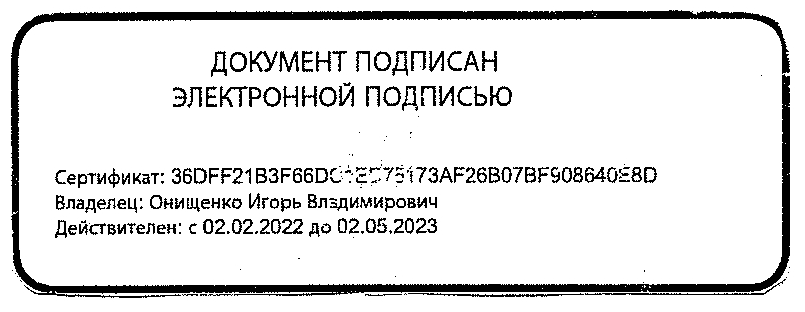 1.Подготовительный этап1.Подготовительный этап1.Подготовительный этап1.Подготовительный этап1.Подготовительный этапМероприятие Форма проведенияФорма проведенияДата проведенияОтветственный Ознакомление педагогического коллектива с программой, внесение предложений, измененийМО классных руководителей, педагогический советМО классных руководителей, педагогический советСентябрь-октябрьЗам. директора по УВР, педагог-психолог2.Этап реализации программы 2.Этап реализации программы 2.Этап реализации программы 2.Этап реализации программы 2.Этап реализации программы Групповые занятия с учащимися (в соответствии с тематическим планом программы)Внеурочная деятельностьВнеурочная деятельностьНоябрь-апрельПедагог-психолог, классные руководители, социальный педагогГрупповые консультации родителейРодительское собрание (класс, параллель) Родительское собрание (класс, параллель) Ноябрь-апрельПедагог-психолог, классные руководители 1-11 классов, социальный педагогПсиходиагностические исследования (в соответствии с тематическим планом программы)Внеурочная деятельностьВнеурочная деятельностьНоябрь-апрельПедагог-психолог3.Этап контроля 3.Этап контроля 3.Этап контроля 3.Этап контроля 3.Этап контроля Оценка эффективности деятельности по программеОценка эффективности деятельности по программеПсихолого-педагогический консилиум (по параллелям)Май-июньЗам. директора по УВР, педагог-психолог, классные руководители 1-11 классов, социальный педагог№ п/пТемаКоличество часовВиды деятельностиАдаптация учащихся к началу школьного обучения. 1 часГрупповой скрининг (методика «Нарисуй себя» А.М.Прихожан), Анкетирование родителей учащихся (анкета «Адаптация к школе»)«Кто такой школьник?», «Школьный распорядок», «Школьные правила», «Наш класс»2  часаГрупповые коррекционно-развивающие занятия  «Поступление ребенка в школу. Психологические аспекты»0,5 часаГрупповая консультация для родителей «Адаптация ребенка к школе на различных этапах школьного обучения»1  часПсихолого-педагогический консилиум№ п/пТемаКоличество часовВиды деятельности Выявление тревожности как относительно устойчивого образования у
детей .1  часГрупповое скрининговое исследование по шкале явной тревожности для детей (в адаптации А.М. Прихожан)«Дорожки дружбы»1  часГрупповое социометрическое коррекционно-развивающее занятие (игра) «Отметка в жизни ребенка. Как взрослым относиться к оценкам ребенка в школе?»0,5  часаГрупповая консультация для родителей «Индивидуальные особенности  и  школьная успешность ребенка»1  часПсихолого-педагогический консилиум№ п/пТемаКоличество часовВиды деятельности Выявление тревожности как относительно устойчивого образования у
детей.1  часГрупповое скрининговое исследование по шкале явной тревожности для детей (в адаптации А.М.Прихожан)«Путешествие с маленьким принцем»1  часГрупповое социометрическое коррекционно-развивающее занятие  «Статус школьника. Организация времени школьника»0,5 часаГрупповая консультация для родителей «Школьная успешность»1 часПсихолого-педагогический консилиум№ п/пТемаКоличество часовВиды деятельности Мотивация учения и интеллектуальный потенциал ребенка как компоненты социально-психологической адаптации.1  часГрупповое скрининговое исследование: методика изучения мотивации обучения школьников при переходеиз начальных классов в средние М. Р. Гинзбурга «Изучение учебной мотивации», тест интеллектуального потенциала Ржичана.  «Какой я сейчас и какой я буду в пятом классе»1  часГрупповое коррекционно-развивающее занятие  «Индивидуальные особенности ребенка при окончании начальной школы»0,5 часГрупповая консультация для родителей (по результатам скрининга)«Преемственность при переходе с начальной ступени на ступень основного общего образования»1 часПсихолого-педагогический консилиум№ п/пТемаКоличество часовВиды деятельности Мотивация учения и  тревожность как компоненты социально-психологической адаптации.2  часаГрупповые скрининговые исследования: модифицированный вариант анкеты школьной мотивации Н.Г. Лускановой; экспресс-методика «Выявление тревожности пятиклассников в период адаптации» О. Хмельницкая (модификация теста Филипса); шкала явной тревожности для детей; Схема наблюдения за адаптацией и эффективностью учебной деятельности учащихся(Э. М. Александровская, Ст. Громбах, модифицированная Е.С. Еськиной, Т.Л. Больбот)«Пятый класс: что нового?», «Правила школьной жизни», «Наш класс», «Наши учителя», «Школьные предметы», «Психологическая аптечка»3  часаГрупповые коррекционно-развивающие занятия  «На пороге средней школы. Адаптация в коллективе сверстников и учителей» 0,5 часГрупповая консультация для родителей (по результатам скрининга)«Преемственность при переходе с начальной ступени на ступень основного общего образования»1 часПсихолого-педагогический консилиум№ п/пТемаКоличество часовВиды деятельности Формирование классных коллективов (анкетирование учащихся, организация эффективного классного руководства).  Мотивация учения и  тревожность как компоненты социально-психологической адаптации учащихся.1Групповые скрининговые исследования: опросник С.В. Левченко «Чувства в школе»; методика диагностики мотивации учения и эмоционального отношения к учению в средних и старших классах школы (опросник Ч.Д. Спилбергера  в модификации А.Д. Андреевой)«Выражение и понимание потребностей» 1Групповое коррекционно-развивающие занятия «Младший подростковый возраст. Новый этап в развитии ребенка»  0,5 часГрупповая консультация для родителей (по результатам скрининга)«Насилие в детском коллективе»1 часГрупповая консультация для учителей № п/пТемаКоличество часовВиды деятельности Формирование классных коллективов (анкетирование учащихся, организация эффективного классного руководства).  Мотивация учения и  тревожность как компоненты социально-психологической адаптации учащихся.1Групповые скрининговые исследования: экспресс-методика изучения социально-психологического климата в учебном коллективе (А.Н. Лутошкин); методика диагностики мотивации учения и эмоционального отношения к учению в средних и старших классах школы (опросник Ч.Д. Спилбергера в модификации А.Д. Андреевой).«Преодоление детской жестокости»1Групповое коррекционно-развивающие занятия «Признаки подверженности ребенка моббингу»0,5 часГрупповая консультация для родителей (по результатам скрининга)«Буллинг как причина суицидального поведения»1 часИнформационный час для учителей № п/пТемаКоличество часовВиды деятельности Формирование классных коллективов (анкетирование учащихся, организация эффективного классного руководства).  Мотивация учения и  тревожность как компоненты социально-психологической адаптации учащихся.1Групповые скрининговые исследования: экспресс-методика изучения социально-психологического климата в учебном коллективе (А.Н. Лутошкин); методика диагностики мотивации учения и эмоционального отношения к учению в средних и старших классах школы (опросник Ч.Д. Спилбергера в модификации А.Д. Андреевой).«Свои и чужие. Отношения в классном коллективе», «Стиль поведения в конфликте», «Эмоции и чувства», «Профилактика переутомления».1Групповое коррекционно-развивающие занятия «Цели и их достижение в подростковом возрасте. Самооценка подростка»0,5 часГрупповая консультация для родителей «Признаки буллинга в классе. Что делать педагогу»1 часИнформационный час для учителей и администрации.№ п/пТемаКоличество часовВиды деятельности Выявление неблагоприятных отношений в коллективе класса. Выявление склонности к девиантному и суицидальному поведению. Выявление тревожности в период подготовки к ГИА.2Групповые скрининговые исследования: экспресс-методика изучения социально-психологического климата в учебном коллективе (А.Н. Лутошкин);   методика диагностики мотивации учения и эмоционального отношения к учению; методика диагностики девиантного поведения несовершеннолетних (тест СДП Э.В. Леус, САФУ им. М.В. Ломоносова; А.Г. Соловьев, СГМУ, г. Архангельск); «Тест экзаменационной тревожности» Элперта и Хейбера); «Определение уровня тревожности в ситуациях проверки знаний» (на основе методики многомерной оценки детской тревожности (МОДТ) Е.Е.Ромицына); тест «Подвержены ли вы экзаменационному стрессу?».«Что такое экзамен?», «Экзамен и здоровье», «Как готовиться к экзамену?»,2Групповое коррекционно-развивающие занятия «Психологические аспекты ГИА»  0,5 часГрупповая консультация для родителей  «Экзаменационная тревожность учащихся. Обсуждение результатов психодиагностики»1 часПсихолого-педагогический консилиум№ п/пТемаКоличество часовВиды деятельности Выявление неблагоприятных отношений в коллективе класса. Выявление склонности к девиантному и суицидальному поведению. Исследование  Я-концепции. 3Групповые скрининговые исследования: экспресс-методика изучения социально-психологического климата в учебном коллективе (А.Н. Лутошкин);  методика диагностики мотивации учения и эмоционального отношения к учению; методика диагностики девиантного поведения несовершеннолетних (тест СДП Э.В. Леус, А.Г. Соловьев); изучение особенностей Я-концепции (личностный опросник для испытуемых 12–17 лет (Е. Пирс, Д. Харрис))«Первые впечатления от старшей школы», « Цели обучения в старшей школе», «Мое время», «Права и обязанности десятиклассника»2Групповое коррекционно-развивающие занятия «Личностное самоопределение в юношеском возрасте».0,5 часГрупповая консультация для родителей «Старшая школа. Вопросы мотивации и личностного самоопределения старшеклассников»1 часПсихолого-педагогический консилиум (по результатам скрининговых исследований)№ п/пТемаКоличество часовВиды деятельности Выявление неблагоприятных отношений в коллективе класса. Выявление склонности к девиантному и суицидальному поведению. Выявление тревожности в период подготовки к ГИА.3Групповые скрининговые исследования: экспресс-методика изучения социально-психологического климата в учебном коллективе (А.Н. Лутошкин);   методика диагностики мотивации учения и эмоционального отношения к учению; методика диагностики девиантного поведения несовершеннолетних (тест СДП Э.В. Леус, САФУ им. М.В. Ломоносова; А.Г. Соловьев, СГМУ, г. Архангельск); «Тест экзаменационной тревожности» Элперта и Хейбера); «Определение уровня тревожности в ситуациях проверки знаний» (на основе методики многомерной оценки детской тревожности (МОДТ) Е.Е.Ромицына); тест «Подвержены ли вы экзаменационному стрессу?».«Психологические аспекты ЕГЭ», «Как справиться со стрессом на экзамене?»3Групповое коррекционно-развивающие занятия «Психологические аспекты ЕГЭ. Помощь родителей»0,5 часГрупповая консультация для родителей «Экзаменационная тревожность учащихся. Обсуждение результатов психодиагностики»1 часПсихолого-педагогический консилиум (по результатам скрининговых исследований)